无代言人？饭圈特色玩法助广发俘获粉丝3500万+广 告 主：广发信用卡所属行业：金融执行时间：2020.12.07-12.22参选类别：创意传播类营销背景信用卡行业开始年轻化升级历经十余年的高速增长，中国信用卡行业的发展已经逐步从规模化、粗放型增长向高质量发展转变。2020年，新冠疫情的突发，将行业升级的步伐大大加速，如何快速转变经营方式，在疫情的冲击下以客户为中心，提升精细化运营能力，夺得年轻消费者青睐，成了每个品牌面临的挑战。广发25周年如何俘获年轻人？正值广发信用卡25周年，品牌加快年轻化战略升级步伐，希望更深度洞察年轻消费者的物质与情感需求，以“让梦想发声”圆梦计划与年轻人同行，传递品牌温度！营销目标品牌年轻化升级，俘获年轻消费者品牌影响力飙升——借助饭圈独特玩法，提升品牌在年轻消费者的认知度与影响力；品牌理念渗透——借助各类互动，在年轻消费群体中，传递品牌理念。策略与创意策略：借助饭圈特有追星玩法，俘获年轻消费者借打榜与粉丝群体深度互动——以偶像荣誉感，激发粉丝自主发声“打榜”，深入参与活动；借粉丝力量让活动广为人知——依靠粉丝团的影响力与号召力，促成品牌及活动的广为传播；借“圆梦基金”传递品牌温度——借助为粉丝圆梦的行为，传递品牌对年轻人的关怀，提升品牌在年轻群体中的好感度。创意亮点：辐射3500万+粉丝，打造无明星合作的饭圈独特玩法！在品牌无明星合作资源的情况下，通过为idol打榜赢圆梦基金的形式，联动起14家明星后援会参与活动，辐射粉丝群体达3500万+，成功炮制“小成本，大传播”的饭圈营销新玩法！执行过程/媒体表现一、追光星计划发布，粉丝团集结品牌官博发布追星光计划，饭爱豆转发扩散，号召粉丝团集结参与活动，为偶像打榜。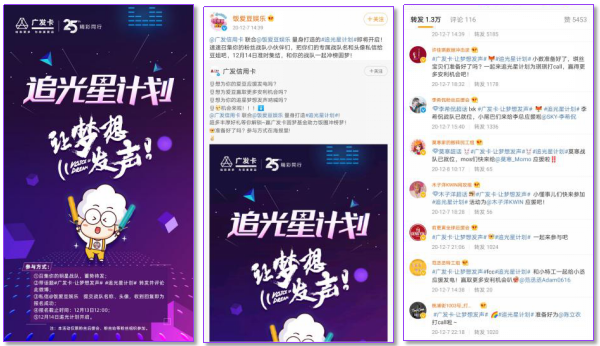 二、14家明星战队集结为偶像打榜！品牌官博发布追光星计划H5，明星粉丝战队集结完毕，通过H5完成微博话题讨论、关注官方微博、下载广发发现精彩APP、办理信用卡等互动，为偶像打榜，在互动中提升品牌活动声量，不断了解品牌。（H5链接：http://cgbchina.fanaidou.com/ ）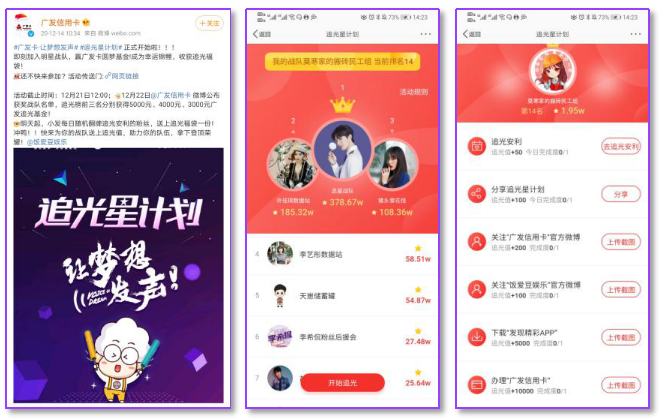 三、广发信用卡，让梦想发声！以每日“追光福袋”、明星战队前三名“圆梦基金”刺激粉丝深度参与活动，同时，将广发信用卡“让梦想发声”的概念潜移默化植入活动，不断提升粉丝对品牌的好感度，与品牌产生情感连接。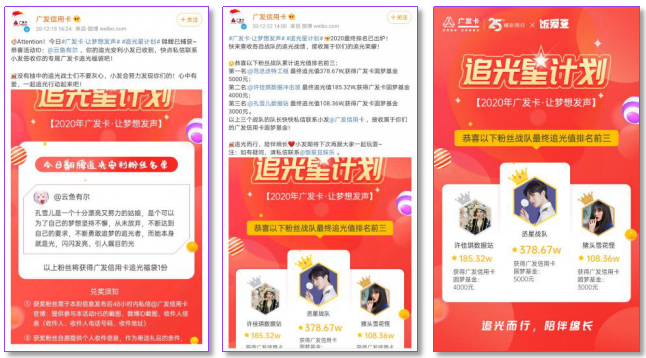 营销效果与市场反馈营销效果：触达年轻粉丝超3500万——触达粉丝群体超3500万，微博话题阅读量达1197.7万，广泛触达年轻消费者，提升品牌认知度；5万+次深度沟通——追光星计划H5浏览量达52,463，互动量达18,146次，达成年轻消费者与品牌的深度沟通，品牌理念广为扩散！市场反馈：品牌理念渗透年轻消费群体；广发信用卡“让梦想发声”广为扩散。（以下为部分粉丝反馈，截取自粉丝微博）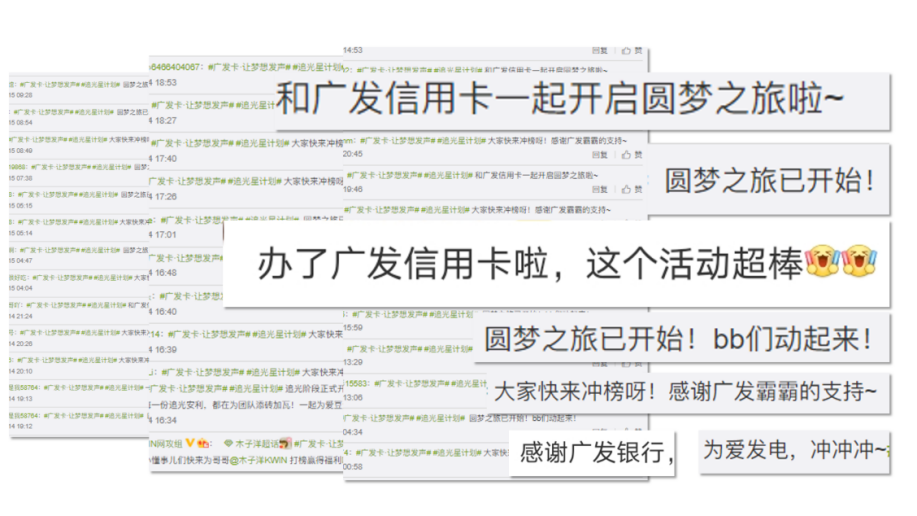 